Progetto Uniti per Natura Anno scolastico 2021-2022 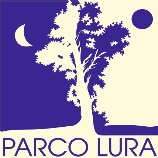 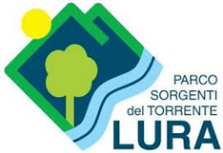 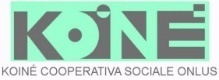 Scheda di adesione alle attività di laboratorio.Si prega di spedire un modulo per ogni classe.Verrete contattati al più presto per formalizzare la prenotazione.Scuola …………………………………………………………………………………………………………………..Via …………………………………………… Comune ………………………………………………………………Tel ……………………..	Fax…………..……………	e-mail ………………….….………………….............Classe ……………………….…	Numero alunni ………………Insegnante di riferimento……..…………………………………………………………….…………………………..Disciplina insegnata ………………………………………………………………………………..…………………..Insegnante …………………………………………………………………………………….………………………...Disciplina insegnata ………………………………………………………………………………..…………………..TITOLO DEL LABORATORIO PRESCELTO……………………………………………………………….…………………………………………………………….La classe dispone di:        Lavagna Luminosa	    Diaproiettore     VideoregistratoreCOMPILARE E SPEDIRE entro il 24 settembre 2021a Koinè – mail: educazioneambientale@koinecoopsociale.it – fax: 024237239Per informazioni:Koinè Cooperativa Sociale O.N.L.U.S.Via Cadorna,11  20026 Novate Milanese -  www.koinecoopsociale.ittel. 3209572736 lun-ven dalle 9:00 alle 17:00 - mail educazioneambientale@koinecoopsociale.itInformativa e consenso al trattamento dei dati personali (artt. 13 - 14 del Regolamento Europeo 679/2016)Si autorizza al trattamento dei dati personali ai sensi del Reg. UE 679/2016 sulla Protezione dei dati (GDPR) per l’organizzazione e l’uso amministrativo relativo alle finalità del progetto “Uniti per Natura.”     si     no                                                                                   Si presta il consenso per le finalità relative all’invio di informazioni delle iniziative di Koinè Coop. Soc. Onlus       si     no  L’informativa completa è disponibile sul sito www.koinecoopsociale.it Firma dell’insegnante ………………………………………………………………………………………..